แบบรายงานการปฏิบัติงานที่บ้าน (Work from home)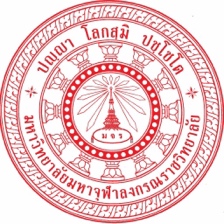 มหาวิทยาลัยมหาจุฬาลงกรณราชวิทยาลัยในระหว่างวันที่ 1-15 พฤาภาคม พ.ศ. ๒๕๖๔ส่วนที่ 1 ข้อมูลส่วนบุคคลชื่อ........................................ฉายา...........................................นามสกุล..................................................................ตำแหน่ง..................................................................สังกัดงาน................................................................................ส่วนที่ 2 แบบรายงานและติดตามผลการปฏิบัติงานส่วนที่ 3 รับรองแบบรายงานและติดตามผลการปฏิบัติงานหมายเหตุ : รวบรวมฟอร์มรายงานผลการปฏิบัติงานต่อผู้บังคับบัญชาตามลำดับชั้น ทุก 7 วันทำการ(ทุกวันที่ ๘ และ ๑๕ พฤษภาคม พ.ศ. 2564รายงานผลการปฏิบัติงานการติดตามและประเมินผลการปฏิบัติงานวันที่ ๒๐ เมษายน พ.ศ. ๒๕๖๔...................................................................................................................................................................................................................................................................................................................................................................................................................................................................................................................................................................................................................................................................................................................................................... สำเร็จ .............. ชิ้น ไม่สำเร็จ...........ชิ้นเนื่องจาก............................................................................................................................. ......................................................................                       หัวหน้างาน.........................................          วันที่..........................................วันที่ ๒๑ เมษายน พ.ศ. ๒๕๖๔..................................................................................................................................................................................................................................................................................................................................................................................................................................................................................................................................................................................................................................................................................................................................................... สำเร็จ .............. ชิ้น ไม่สำเร็จ...........ชิ้นเนื่องจาก.....................................................................................................................................................................................................................     หัวหน้างาน.........................................           วันที่..........................................วันที่ ๒๒ เมษายน พ.ศ. ๒๕๖๔..................................................................................................................................................................................................................................................................................................................................................................................................................................................................................................................................................................................................................................................................................................................................................... สำเร็จ .............. ชิ้น ไม่สำเร็จ...........ชิ้นเนื่องจาก.....................................................................................................................................................................................................................     หัวหน้างาน.........................................           วันที่..........................................วันที่ ๒๓ เมษายน พ.ศ. ๒๕๖๔..................................................................................................................................................................................................................................................................................................................................................................................................................................................................................................................................................................................................................................................................................................................................................... สำเร็จ .............. ชิ้น ไม่สำเร็จ...........ชิ้นเนื่องจาก.....................................................................................................................................................................................................................     หัวหน้างาน.........................................           วันที่..........................................วันที่ ๒๔ เมษายน พ.ศ. ๒๕๖๔..................................................................................................................................................................................................................................................................................................................................................................................................................................................................................................................................................................................................................................................................................................................................................... สำเร็จ .............. ชิ้น ไม่สำเร็จ...........ชิ้นเนื่องจาก.....................................................................................................................................................................................................................     หัวหน้างาน.........................................           วันที่..........................................วันที่ ๒๕ เมษายน พ.ศ. ๒๕๖๔..................................................................................................................................................................................................................................................................................................................................................................................................................................................................................................................................................................................................................................................................................................................................................... สำเร็จ .............. ชิ้น ไม่สำเร็จ...........ชิ้นเนื่องจาก.....................................................................................................................................................................................................................     หัวหน้างาน.........................................           วันที่..........................................วันที่ ๒๖ เมษายน พ.ศ. ๒๕๖๔..................................................................................................................................................................................................................................................................................................................................................................................................................................................................................................................................................................................................................................................................................................................................................... สำเร็จ .............. ชิ้น ไม่สำเร็จ...........ชิ้นเนื่องจาก.....................................................................................................................................................................................................................     หัวหน้างาน.........................................           วันที่..........................................วันที่ ๒๗ เมษายน พ.ศ. ๒๕๖๔....................................................................................................................................................................................................................................................................................................................................................................................................................................................................................................................................................................................................................................................................................................................................................................................................................................................................................................................................................................................................... สำเร็จ .............. ชิ้น ไม่สำเร็จ...........ชิ้นเนื่องจาก.....................................................................................................................................................................................................................     หัวหน้างาน.........................................           วันที่..........................................วันที่ ๒๘ เมษายน พ.ศ. ๒๕๖๔..................................................................................................................................................................................................................................................................................................................................................................................................................................................................................................................................................................................................................................................................................................................................................... สำเร็จ .............. ชิ้น ไม่สำเร็จ...........ชิ้นเนื่องจาก.....................................................................................................................................................................................................................     หัวหน้างาน.........................................           วันที่..........................................วันที่ ๒๙ เมษายน พ.ศ. ๒๕๖๔..................................................................................................................................................................................................................................................................................................................................................................................................................................................................................................................................................................................................................................................................................................................................................... สำเร็จ .............. ชิ้น ไม่สำเร็จ...........ชิ้นเนื่องจาก.....................................................................................................................................................................................................................     หัวหน้างาน.........................................           วันที่..........................................วันที่ ๓๐ เมษายน พ.ศ. ๒๕๖๔..................................................................................................................................................................................................................................................................................................................................................................................................................................................................................................................................................................................................................................................................................................................................................... สำเร็จ .............. ชิ้น ไม่สำเร็จ...........ชิ้นเนื่องจาก.....................................................................................................................................................................................................................     หัวหน้างาน.........................................           วันที่..........................................หัวหน้างาน(ชื่อ................................................)ตำแหน่ง.........................................วันที่รับรองรายงาน........................หมายเหตุ : ๑. สำหรับผู้บริหาร ให้รองอธิการบดีในกำกับรับรองผลการปฏิบัติงาน   ๒. สำหรับบุคลากรและลูกจ้าง ให้ผู้อำนวยการส่วนงาน/สำนัก รับรองผลการปฏิบัติงาน